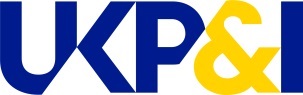 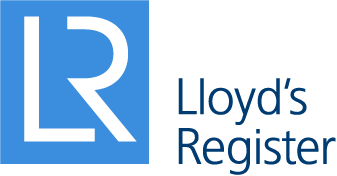 Press release 28 September 2021 Lloyd’s Register and UK P&I Club launch new and improved Port State Control pocket checklist mobile app
- Revised pocket checklist app brings together all ships’ checklists into one placeLloyd’s Register (LR) and UK P&I Club have released a new and improved Port State Control (PSC) checklist app. The app helps ensure that ship personnel are trained in how to inspect, maintain and operate life-saving equipment, and that equipment is ready for use at all times. The app also includes a list of common deficiencies to ensure compliance with regulatory requirements and help reduce the risk of PSC detentions.The full list of checklists featured include ILO MLC, ISM & ISPS, Life Saving Appliances, Marine Fire Safety, Marine Pollution Prevention and Port State Control into one, easy-to-use app. Checklists on the new and improved app are continuously updated to reflect new or amended legislation as it comes into force, so users remain up to date.  The app includes functionality that enable ships’ crews and their managers to easily view necessary legislative and regulatory requirements, save multiple checklists, check-off completed activities, add essential notes, use the device camera to take images and has the ability to print and send files via email. The app is available to all shipowners and operators regardless of classification provider. Previous versions of the apps, such as the ILO MLC and ISM & ISPS pocket checklists, have been downloaded more than 270,084 times.The PSC pocket checklist app is available now for free on iPhone, iPad and Android devices.  Mark Darley, LR’s Marine and Offshore Director, commented: “The updated app developed by Lloyd’s Register and UK P&I Club provides seafarers with the latest information on Port State Control deficiencies and the option of creating and publishing custom checklists in line with updates. This helps shipowners and operators in preparing their vessels for PSC inspections, ensuring compliance with the latest regulations and ultimately improving safety at sea.”Stuart Edmonston, Loss Prevention Director, UK P&I Club, says: “The PSC app was created to help crew identify the most common causes of ship deficiencies and associated detention and reduce occurrences. Its popularity with seafarers is evidenced by the impressive volume of downloads. The app’s increased functionality and regular updates enable crew to conform to the latest regulations, record, learn and importantly help demonstrate to PSC officers that safety checks have been carried out properly on board and corrective actions implemented where required.”The iOS app can be downloaded from the App Store and the android version is available from the Google Play Store. EndsFor further details, please contact:Jonathan Atkins/ Alastair Doyle Four Communications UKP&I@fourcommunications.com / +44 (0) 20 3697 4200Notes to EditorsThe UK P&I Club is a leading provider of P&I insurance and other services to the international shipping community. The UK P&I Club insures over 255 million tonnes of owned and chartered shipping through its international offices and claims network. ‘A’ rated by Standard & Poor’s. The UK P&I Club is renowned for its specialist skills and expertise which ensure ‘best in class’ underwriting, claims handling and loss prevention services.The UK P&I Club is managed by Thomas Miller, an independent and international insurance, professional and investment services provider.www.ukpandi.comAbout Thomas MillerThomas Miller is an international provider of market leading insurance services.Founded in 1885, Thomas Miller’s origins are in the provision of management services to mutual organisations, particularly in the international transport and professional indemnity sectors; where today they manage a large percentage of the foremost insurance mutuals. Increasingly Thomas Miller applies its knowledge and expertise to the development of specialist businesses.Principal activities include:Management services for transport and professional indemnity insurance mutualsManaging general agencyProfessional services including legal services, claims and captive managementwww.thomasmiller.comAbout Lloyd’s Register (LR).  Lloyd’s Register is a global professional services organisation specialising in engineering and technology solutions for the maritime industry and broader ocean economy. We are the world’s first marine classification society, created more than 260 years ago to improve the safety of ships.  Now our technical expertise is offered in more than 70 countries as a leading provider of classification, compliance and advisory services to the marine and offshore industries, helping clients design, construct and operate their assets to the highest levels of safety and performance. We are also expanding our portfolio of risk and advisory, commercial efficiency, vessel performance and voyage optimisation services to unlock and drive growth for our clients while also investing in the launch, build and scale of forward-looking maritime digital solutions.  We are wholly owned by the Lloyd’s Register Foundation, an independent global charity that supports research, innovation, and education to make the world a safer place. They do so by focussing on the most pressing global safety challenges, establishing evidence and insight to better understand the complex factors that affect safety, and by building partnerships for change.  All of this helps us stand by the purpose that drives us every single day; working together for a safer world.For media enquiries about Lloyd’s Register contact: Nicola GoodHead of External RelationsLloyd’s RegisterT +44 33 0414 0419 M +44 7855 113 273E nicola.good@lr.org Lloyd's Register71 Fenchurch Street, London EC3M 4BS, UK T +44 (0)20 7709 9166 E news@lr.org www.lr.org Lloyd’s Register and variants of it are trading names of Lloyd’s Register Group Limited, its subsidiaries and affiliates.